CONCESSIONE RIMBORSO SPESE PER IL TRASPORTO DISABILIL’ASSESSORE AI SERVIZI SOCIALIVista la legge 328/2000  ed in conformità a quanto stabilito con D.P.R.S. 11/11/2013 ” Linee guida  per l’attuazione delle Politiche sociali e Socio-Sanitarie 2013/2015 in attuazione alla delibera di Giunta Regionale n. 329 del 30/09/2013;VISTA la delibera del Comitato dei Sindaci n. 5 del 30/12/2013 e delibera del Comitato dei Sindaci n. 1 del 22/01/2015;VISTO il P.D.Z. 2013/2015 del Distretto Socio-Sanitario n. 31:VISTA l’azione, inserita nel suddetto P.D.Z., n. 7 avente per oggetto “Mobilità senza barriere” che prevede il Rimborso delle spese di Trasporto per disabili;VISTO il “Regolamento Rimborso Spese di Trasporto Disabili” approvato con delibera n. 4 del 10/11/2015 dal Comitato dei Sindaci dell’A.O.D.;VISTO il D.P.R. 589/2018 che detta le modalità ed i criteri di accesso dei disabili “gravi” e “gravissimi” e determina tra l’altro i limiti ISEE per accedere ai contributi regionali; AVVISAChe ai sensi:dell’art. 1, l’intervento economico “rimborso spese di viaggio” è rivolto a portatori di disabilità grave ai sensi della legge 104 art. 3, comma 3;dell’art. 2 del predetto Regolamento sono destinatari dell’intervento i soggetti portatori di disabilità grave ai sensi della legge 104/92 art. 3, comma 3, che effettuano cure riabilitative presso i centri terapeutici specializzati e residenti nei comuni facenti parte dell’AOD;dell’art. 3, l’intervento economico di cui all’art. 1consiste nel rimborso del carburante, pari al 1lt ogni 5 Km. Di percorrenza, Si pagheranno le corse chilometriche di andata e ritorno presso i Centri terapeutici specializzati pubblici e convenzionati.I soggetti interessati che potranno presentare al protocollo del Comune, entro e non oltre il 14 febbraio 2020, domanda redatta sul modello predisposto dell’ufficio servizi Sociali, allegando la seguente documentazione:Certificazione attestante la sussistenza della disabilità grave ai sensi dell’art. 3 comma 3 legge 104/92;Prescrizione del programma di attività riabilitativa o di cura effettuata da medici specialisti dell’Asp (non sono tenuti in considerazione le prescrizioni del medico di base o privato)Certificato rilasciato dal centro di Cura e/o Riabilitazione attestante il numero delle sedute effettuateCertificazione attestante il reddito posseduto ai sensi della normativa vigente in materia (ISEE).Fotocopia del documento di riconoscimento in corso di validità.Longi lì 24/01/2020L’ASSESSORE AI SERVIZI SOCIALI(Dott.ssa Cirrincione Fiorella)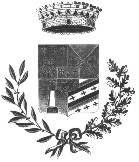 COMUNE   DI  LONGI(Città Metropolitana di Messina)Via Roma, 2 – 98070 LONGI (ME)    0941 485040  C.F. 84004070839Area “Servizi alla persona ”Tel.  0941485040  int.  11 Cell. 334 6141172e-mail :sociale@comunelongi.it – Pec protocollo@pec.comunelongi.it